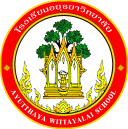 กิจกรรมโรงเรียนอยุธยาวิทยาลัย ปีการศึกษา 2562ชื่อกิจกรรม : อบรม/ศึกษาดูงานความสอดคล้องกับยุทธศาสตร์ กลยุทธ์ และนโยบาย :ยุทธศาสตร์ชาติ 20 ปี (พ.ศ.2560-2579) ด้านที่ 3	ยุทธศาสตร์กระทรวงศึกษาธิการ ฉบับที่ 12 ปีการศึกษา 2560-2564  ข้อที่ 2	นโยบายของ สพฐ. ข้อที่ 3	ยุทธศาสตร์ สพม. เขต 3  ข้อที่ 3เกณฑ์คุณภาพโรงเรียนมาตรฐานสากล ข้อที่ 2	มาตรฐานการประกันคุณภาพภายใน  มาตรฐานที่ 2กลยุทธ์ของโรงเรียนอยุธยาวิทยาลัย ปีการศึกษา 2562-2564 ข้อที่ 4โครงการหลักของโรงเรียน โครงการที่ 4 ตัวชี้วัดที่ 1.7 และ 1.8ลักษณะกิจกรรม :  กิจกรรมต่อเนื่อง    กิจกรรมใหม่	ชื่อผู้รับผิดชอบกิจกรรม :  นางรัชนา  แสงเปล่งปลั่งกลุ่มบริหารงานที่รับผิดชอบ : กลุ่มบริหารงานบุคคลและกิจการนักเรียน1.  หลักการและเหตุผล  โรงเรียนอยุธยาวิทยาลัยเป็นโรงเรียนขนาดใหญ่มี่มีการบริหารจัดการด้วยระบบคุณภาพเพื่อให้มีมาตรฐานกับการเป็นโรงเรียนมาตรฐานสากล (World Class Standard School) และโรงเรียนแข่งขันสูงที่ได้รับความเชื่อถือจากผู้ปกครองในการนำบุตรหลานเข้ามาศึกษาที่โรงเรียนนี้  การพัฒนาคุณภาพการศึกษาของโรงเรียนในสังกัดและเห็นว่ากิจกรรมการแลกเปลี่ยนเรียนรู้ระหว่างกันของโรงเรียน ครู ผู้เรียนจะได้พัฒนาคุณภาพได้ตามเป้าหมายความสำเร็จของโรงเรียน  ดังนั้นกลุ่มบริหารวิชาการ จึงได้จัดกิจกรรมอบรม/ศึกษาดูงาน เพื่อให้เกิดการพัฒนาตามเป้าหมายความสำเร็จของโรงเรียนให้เกิดขึ้น2.  วัตถุประสงค์  1. เพื่อพัฒนาศักยภาพการจัดการเรียนรู้ของครูให้มีความเชี่ยวชาญทางวิชาชีพ3.  ตัวชี้วัดความสำเร็จ	4.2 ครูและบุคลากรร้อยละ 80  ได้รับการพัฒนาให้มีความเชี่ยวชาญทางวิชาชีพ  มีความรู้  ความสามารถและทักษะตามมาตรฐานตำแหน่ง4.2 ร้อยละของครูและบุคลากรได้รับการพัฒนาให้มีความเชี่ยวชาญทางวิชาชีพ มีความรู้ ความสามารถและทักษะตามมาตรฐานตำแหน่ง4. เป้าหมาย/ ผลผลิต 	4.1  เชิงปริมาณ  4.1.1 ครูของแต่ละกลุ่มสาระเกิดการพัฒนาทางวิชาชีพ4.1.2 สร้างความร่วมมือร่วมใจให้เกิดขึ้นกับทุกคน	4.2  เชิงคุณภาพ  4.2.1 ร้อยละ 80 ครูและบุคลกรได้รับการพัฒนาให้มีความเชี่ยวชาญทางวิชาชีพ มีความรู้ ความสามารถและทักษะตามวิชาชีพ5. สถานที่ดำเนินการ	โรงเรียนอยุธยาวิทยาลัย6. ระยะเวลาดำเนินงาน	1 กรกฎาคม – 30 กันยายน 25627. ขั้นตอนการดำเนินกิจกรรม8. งบประมาณดำเนินการ      รวมทั้งสิ้น  60,000  บาท    โดยแบ่งเป็น	   งบอุดหนุนรายหัว				จำนวน       60,000   บาท		   งบพัฒนาผู้เรียน				จำนวน          -          บาท		   เงิน บ.ก.ศ.					จำนวน...........................บาท		   งบประมาณอื่น โปรดระบุ            		จำนวน...........................บาท       9. การติดตามและประเมินผล10.  ผลที่คาดว่าจะได้รับครูโรงเรียนอยุธยาวิทยาลัยมีศักยภาพการจัดการเรียนรู้ของครูให้มีความเชี่ยวชาญทางวิชาชีพประมาณการงบประมาณที่ใช้ชื่อกิจกรรม : อบรม/ศึกษาดูงานกลุ่มบริหารวิชาการที่ขั้นตอนการดำเนินกิจกรรมงบประมาณงบประมาณงบประมาณงบประมาณงบประมาณระยะเวลาดำเนินการชื่อผู้รับผิดชอบที่ขั้นตอนการดำเนินกิจกรรมอุดหนุน     รายหัว(บาท)พัฒนาผู้เรียน(บาท)บ.ก.ศ.(บาท)อื่นๆ ระบุ  (บาท)รวม(บาท)ระยะเวลาดำเนินการชื่อผู้รับผิดชอบ1.Plan (วางแผน)Plan (วางแผน)Plan (วางแผน)Plan (วางแผน)Plan (วางแผน)Plan (วางแผน)Plan (วางแผน)Plan (วางแผน)1.แต่งตั้งผู้เกี่ยวของวางแผนการดำเนินการ   - เอกสารการประชุม-----มิ.ย.62นางรัชนา แสงเปล่งปลั่งนายฉัตร์ชัย อรรถปักษ์ 2.Do (ปฏิบัติตามแผน)Do (ปฏิบัติตามแผน)Do (ปฏิบัติตามแผน)Do (ปฏิบัติตามแผน)Do (ปฏิบัติตามแผน)Do (ปฏิบัติตามแผน)Do (ปฏิบัติตามแผน)Do (ปฏิบัติตามแผน)2.ประชุมคณะกรรมการดำเนินงาน   - อบรม/ศึกษาดูงานให้ครู60,00060,000ก.ค.-ก.ย..62นางรัชนา แสงเปล่งปลั่งนายฉัตร์ชัย อรรถปักษ์  และคณะกรรมการ 3.Check (ตรวจสอบการปฏิบัติตามแผน)Check (ตรวจสอบการปฏิบัติตามแผน)Check (ตรวจสอบการปฏิบัติตามแผน)Check (ตรวจสอบการปฏิบัติตามแผน)Check (ตรวจสอบการปฏิบัติตามแผน)Check (ตรวจสอบการปฏิบัติตามแผน)Check (ตรวจสอบการปฏิบัติตามแผน)Check (ตรวจสอบการปฏิบัติตามแผน)3.ตรวจสอบการดำเนินงาน-----ก.ย.62นางรัชนา แสงเปล่งปลั่งนายฉัตร์ชัย อรรถปักษ์  และคณะกรรมการ 4.Act (ปรับปรุงแก้ไข)Act (ปรับปรุงแก้ไข)Act (ปรับปรุงแก้ไข)Act (ปรับปรุงแก้ไข)Act (ปรับปรุงแก้ไข)Act (ปรับปรุงแก้ไข)Act (ปรับปรุงแก้ไข)Act (ปรับปรุงแก้ไข)4.ตรวจสอบปรับปรุงกิจกรรม-----ก.ย.62นางรัชนา แสงเปล่งปลั่งนายฉัตร์ชัย อรรถปักษ์  และคณะกรรมการ 5.สรุปกิจกรรมและรายงานผลสรุปกิจกรรมและรายงานผลสรุปกิจกรรมและรายงานผลสรุปกิจกรรมและรายงานผลสรุปกิจกรรมและรายงานผลสรุปกิจกรรมและรายงานผลสรุปกิจกรรมและรายงานผลสรุปกิจกรรมและรายงานผลรวมรวม60,000--60,000ตัวชี้วัดความสำเร็จวิธีวัดและประเมินผลเครื่องมือวัดและประเมินผลผู้รับผิดชอบ1.ความพึงพอใจในการจัดกิจกรรม2.ร้อยละของครูและบุคลากรได้รับการพัฒนาให้มีความเชี่ยวชาญทางวิชาชีพ มีความรู้ ความสามารถและทักษะตามมาตรฐานตำแหน่ง-ความพึงพอใจ-แผนการจัดการเรียนรู้/การนิเทศ-แบบประเมินความพึงพอใจ-เกณฑ์ประกันคุณภาพนางรัชนา  แสงเปล่งปลั่งผู้เสนอกิจกรรมผู้ตรวจกิจกรรมลงชื่อ................................................     (นางรัชนา  แสงเปล่งปลั่ง)ตำแหน่ง ครูลงชื่อ ......................................................      (นางสาวสาลินี  เพ็งอุดม)เจ้าหน้าที่แผนงานกลุ่มบริหารวิชาการหัวหน้าโครงการหลักหัวหน้าโครงการหลักลงชื่อ.................................................(นางศรศมน มรุตัณฑ์)หัวหน้ากลุ่มงานบุคคลลงชื่อ.................................................(นางศรศมน มรุตัณฑ์)หัวหน้ากลุ่มงานบุคคลผู้เห็นชอบโครงการผู้เห็นชอบโครงการลงชื่อ ....................................................(นายอนันต์  มีพจนา)รองผู้อำนวยการกลุ่มงานบริหารวิชาการลงชื่อ ....................................................(นายอนันต์  มีพจนา)รองผู้อำนวยการกลุ่มงานบริหารวิชาการหัวหน้างานแผนงานหัวหน้างานแผนงานลงชื่อ.................................................(นายสรรพสิทธิ์  โกศล)หัวหน้างานนโยบายและแผนงาน    ลงชื่อ.................................................(นายสรรพสิทธิ์  โกศล)หัวหน้างานนโยบายและแผนงาน    ผู้ตรวจสอบงบประมาณผู้ตรวจสอบงบประมาณลงชื่อ ....................................................(นายสมใจ  พัฒน์วิชัยโชติ)รองผู้อำนวยการกลุ่มบริหารงบประมาณลงชื่อ ....................................................(นายสมใจ  พัฒน์วิชัยโชติ)รองผู้อำนวยการกลุ่มบริหารงบประมาณผู้อนุมัติโครงการผู้อนุมัติโครงการ(    )  อนุมัติ               (    )  ไม่อนุมัติลงชื่อ .........................................................(นายวรากร  รื่นกมล)ผู้อำนวยการโรงเรียนอยุธยาวิทยาลัย(    )  อนุมัติ               (    )  ไม่อนุมัติลงชื่อ .........................................................(นายวรากร  รื่นกมล)ผู้อำนวยการโรงเรียนอยุธยาวิทยาลัยที่รายการจำนวนหน่วยราคาต่อหน่วยรวมเป็นเงินประเภทของงบประมาณที่ใช้1.ค่าวิทยากร12120014,400งบอุดหนุนรายหัว 2.ค่าวัสดุอุปกรณ์ในการจัดกิจกรรม20,60020,600งบอุดหนุนรายหัว3ค่ารถยนต์112,00012,000งบอุดหนุนรายหัว4ค่าอาหารกลางวัน 2 มื้อ 2505025,000งบอุดหนุนรายหัวรวมเงิน  (หกหมื่นบาทถ้วน)รวมเงิน  (หกหมื่นบาทถ้วน)รวมเงิน  (หกหมื่นบาทถ้วน)รวมเงิน  (หกหมื่นบาทถ้วน)60,000